15.10.2020 года специалистами отделения профилактики безнадзорности несовершеннолетних на базе МБОУ  Прилепской СОШ было проведено мероприятие «Осторожно, терроризм!».  В ходе мероприятия специалисты  отделения профилактики безнадзорности несовершеннолетних  познакомили несовершеннолетних детей с понятием «терроризм», рассказали о возможных последствиях данного явления, крупных террористических событиях, совершенных за последние 10 лет. Специалисты представили подросткам информацию о правилах поведения в случаи террористической угрозы. Всем участникам мероприятия вручены памятки « Экстремизм, терроризм – угроза обществу».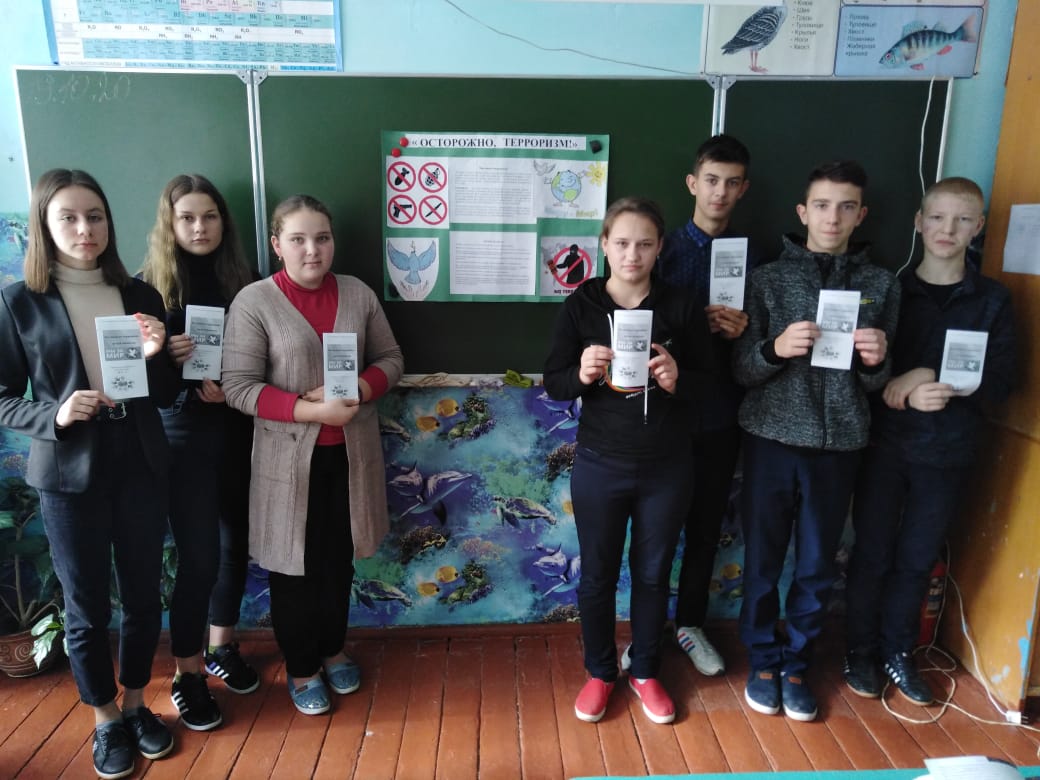 